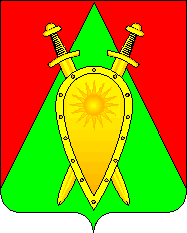 Администрация городского округа ЗАТО п.ГорныйП О С Т А Н О В Л Е Н И Е 06 марта 2023 года                                                                                      № 72Об утверждении состава трёхсторонней комиссии по регулированию социально - трудовых отношений в городском округе ЗАТО п. Горный В соответствии с Федеральным законом от 06.10.2003г. № 131-ФЗ «Об общих принципах организации местного самоуправления в Российской Федерации»,  Законом Забайкальского края от 29.12.2009г. № 100-ЗЗК «О наделении органов местного самоуправления муниципальных районов и городских округов отдельными государственными полномочиями в сфере государственного управления охраной труда», Законом Забайкальского края № 128-ЗЗК от 17.02.2009г. «О территориальных трехсторонних комиссиях по регулированию социально-трудовых отношений в Забайкальском крае», статьей 39 Устава городского округа ЗАТО п. Горный, с целью приведения нормативных актов администрации городского округа ЗАТО п. Горный в соответствие с действующим законодательством РФ, администрация городского округа ЗАТО п. Горный  п о с т а н о в л я е т:1. Утвердить состав трёхсторонней комиссии по регулированию социально - трудовых отношений в городском округе ЗАТО п. Горный, согласно приложению. 2. Постановление администрации городского округа ЗАТО п.Горный «О трехсторонней комиссии по регулированию социально-трудовых отношений в городском округе ЗАТО п. Горный»  от 25.08.2011г. № 114 (в редакции постановления от 17.03.2022г. № 63) признать утратившим силу.3. Настоящее постановление вступает в силу с момента подписания.4. Настоящее постановление опубликовать (обнародовать) на официальном сайте городского округа ЗАТО п.Горный http://gorniy.75.ru.Глава ЗАТО п. Горный                                               		Т.В.КарнаухПриложениек постановлению администрации городского округа ЗАТО п. Горный от «06» марта 2023 г. № 72Состав Трехсторонней комиссии по регулированию социально-трудовых отношений_______________________ОЗНАКОМЛЕНЫ:			    подпись 			датаФедорова М.А.	__________		_____________Трагерюк Л.В. 	__________		_____________Просянников С.А.__________	_____________Подвигина О.И.	__________		_____________Коновалова М.А.	__________		_____________Мартынова Н.К.	__________	_	____________Макеева С.А.	__________		_____________Мотова И.П.	__________	_	____________Филатова Л.А.	__________		_____________Николаева И.Н.	__________		_____________Главный специалист администрации_____________  Ю.А. Рябоконева« ___ »___________2023г.Федорова Марина Александровназаместитель главы городского округа ЗАТО п. Горный, координатор КомиссииРябоконева Юлия Александровна главный специалист администрации – секретарь КомиссииЧлены комиссии:Члены комиссии:Со стороны администрации городского округа ЗАТО п. ГорныйТрагерюк Людмила Витальевнапредседатель Комитета по финансам  администрации ЗАТО п. Горный координатор стороныФилатова Лидия Александровнаначальник отдела по образованию администрации городского округа ЗАТО п. Горный Мотова Ирина Павловнаглавный специалист администрации городского округа ЗАТО п. Горный Со стороны работодателей:Макеева Светлана Александровнадиректор МДОУ «Детский сад № « 6» городского округа ЗАТО п.Горный – координатор стороны (по согласованию)Подвигина Ольга Ивановнапредставитель предпринимательского сообщества городского округа ЗАТО п.Горный (по согласованию)Просяников Сергей Алексеевичдиректор МУП ЖКХ городского округа ЗАТО п. Горный – координатор стороны (по согласованию)Со стороны работников:Коновалова Марина Афанасьевнапредседатель профсоюзного комитета работников образования МОУ СОШ №1  – координатор стороны (по согласованию)Мартынова Наталья Кирилловнапредседатель профсоюзной организации МДОУ центр развития ребенка – д/с №17 администрации городского округа ЗАТО п. Горный ( по согласованию)Николаева Ирина Николаевначлен профсоюзного комитета работников образования МОУ СОШ №1  (по согласованию)